ANNEX 1 For Participating Companies in IPTV Interoperability TestingPlease fill the table below to describe the equipment which you will bring to the event.Table 1: Questionnaire for IPTV interoperability testingOutline of testingTest condition: IPTV service interoperability testing based on ITU-T H.701, H.721, H.762, and H.770Category of testing: Service discovery, VoD, Linear TV, LIME, FECTerminals: IPTV terminal (See Figure2) Test scenarios： IPTV head-end – terminals communications based on ITU-T HSTP.CONF-H701, HSTP.CONF-H721, HSTP.CONF-H762 and HSTP.CONF-H770.Event Schedule:  7 September 2015Preparation Schedule: Close of registration: 	Fri 7 AugustCross check of parameter sheets and confirmation of test sequence: 　Mon 10 August - Test configurationFigure 2: IPTV Interoperability testing configurationBaseline standard1)	H.701, Content Delivery Error Recovery for IPTV services.2)	H.721, IPTV Terminal Device: Basic model.3)	H.762, Lightweight interactive multimedia environment (LIME) for IPTV services.4)	H.770, Mechanisms for service discovery and selection for IPTV services.Interoperability test suitesHSTP.CONF-H701, conformance testing specification for H.701HSTP.CONF-H721, conformance testing specification for H.721HSTP.CONF-H762, conformance testing specification for H.762HSTP.CONF-H770, conformance testing specification for H.770ANNEX 2 For Exhibitors of ShowcasingPlease fill the table below to describe the equipment which you will bring to the event.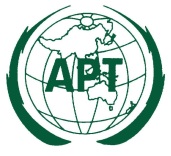 The 5th APT/ITU Conformance and Interoperability Event 201724-28 September 2017, Busan, Republic of KoreaThe 5th APT/ITU Conformance and Interoperability Event 201724-28 September 2017, Busan, Republic of Korea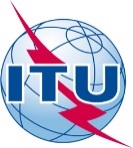 REGISTRATION FORMFor Participating Companies and Exhibitors for the Testing and ShowcasingREGISTRATION FORMFor Participating Companies and Exhibitors for the Testing and ShowcasingREGISTRATION FORMFor Participating Companies and Exhibitors for the Testing and ShowcasingREGISTRATION FORMFor Participating Companies and Exhibitors for the Testing and ShowcasingPlease completely fill up using CAPITAL LETTERS. Please completely fill up using CAPITAL LETTERS. Last Date of Submission:2 August 2017Last Date of Submission:2 August 2017 CONTACT INFORMATION:  CONTACT INFORMATION:  CONTACT INFORMATION:  CONTACT INFORMATION: Company / Organization: ……………………………………………………………………………..……………………... ………………………………………………………………………………………………………………………………...  Country: ……..……………………………………………………………………………..…………………. …………….   CONTACT PERSON (for APT/ITU C&I Events): First Name: (Mr./Ms./Mrs./Dr.)   ……………………………………..        Last Name:  ….………..…………………… Present Position (Title):           …………………………………………….……..………………………………………….Business Address:  ……………………………………………………….……..…………………………………………………..……………………………………………………………………….……..………………………………………….Phone:  ………………………….           Fax No:  ……….……………………..        E-mail: …….…………………….…Company / Organization: ……………………………………………………………………………..……………………... ………………………………………………………………………………………………………………………………...  Country: ……..……………………………………………………………………………..…………………. …………….   CONTACT PERSON (for APT/ITU C&I Events): First Name: (Mr./Ms./Mrs./Dr.)   ……………………………………..        Last Name:  ….………..…………………… Present Position (Title):           …………………………………………….……..………………………………………….Business Address:  ……………………………………………………….……..…………………………………………………..……………………………………………………………………….……..………………………………………….Phone:  ………………………….           Fax No:  ……….……………………..        E-mail: …….…………………….…Company / Organization: ……………………………………………………………………………..……………………... ………………………………………………………………………………………………………………………………...  Country: ……..……………………………………………………………………………..…………………. …………….   CONTACT PERSON (for APT/ITU C&I Events): First Name: (Mr./Ms./Mrs./Dr.)   ……………………………………..        Last Name:  ….………..…………………… Present Position (Title):           …………………………………………….……..………………………………………….Business Address:  ……………………………………………………….……..…………………………………………………..……………………………………………………………………….……..………………………………………….Phone:  ………………………….           Fax No:  ……….……………………..        E-mail: …….…………………….…Company / Organization: ……………………………………………………………………………..……………………... ………………………………………………………………………………………………………………………………...  Country: ……..……………………………………………………………………………..…………………. …………….   CONTACT PERSON (for APT/ITU C&I Events): First Name: (Mr./Ms./Mrs./Dr.)   ……………………………………..        Last Name:  ….………..…………………… Present Position (Title):           …………………………………………….……..………………………………………….Business Address:  ……………………………………………………….……..…………………………………………………..……………………………………………………………………….……..………………………………………….Phone:  ………………………….           Fax No:  ……….……………………..        E-mail: …….…………………….…MEMBERSHIP STATUS: (Please tick which is appropriate for your membership status)MEMBERSHIP STATUS: (Please tick which is appropriate for your membership status)MEMBERSHIP STATUS: (Please tick which is appropriate for your membership status)MEMBERSHIP STATUS: (Please tick which is appropriate for your membership status)1. Affiliate Member of APT                        2. Sector Member of ITU                      3. International/Regional Organization           4. Non-Member of both APT and ITU        5. Others      …….…………………….……1. Affiliate Member of APT                        2. Sector Member of ITU                      3. International/Regional Organization           4. Non-Member of both APT and ITU        5. Others      …….…………………….……1. Affiliate Member of APT                        2. Sector Member of ITU                      3. International/Regional Organization           4. Non-Member of both APT and ITU        5. Others      …….…………………….……1. Affiliate Member of APT                        2. Sector Member of ITU                      3. International/Regional Organization           4. Non-Member of both APT and ITU        5. Others      …….…………………….……PARTICIPATION: (Please tick your role in the Event) PARTICIPATION: (Please tick your role in the Event) PARTICIPATION: (Please tick your role in the Event) PARTICIPATION: (Please tick your role in the Event) 1. 	IPTV testing    (Please fill the Annex 1)        2.     	Exhibitor of Showcasing    (Please fill the Annex 2)                       1. 	IPTV testing    (Please fill the Annex 1)        2.     	Exhibitor of Showcasing    (Please fill the Annex 2)                       1. 	IPTV testing    (Please fill the Annex 1)        2.     	Exhibitor of Showcasing    (Please fill the Annex 2)                       1. 	IPTV testing    (Please fill the Annex 1)        2.     	Exhibitor of Showcasing    (Please fill the Annex 2)                       DELEGATION LIST: (if decided)DELEGATION LIST: (if decided)DELEGATION LIST: (if decided)DELEGATION LIST: (if decided)……………………………………………………………………………..…………………. ……   ……………………………………………………………………………..…………………. ……   ……………………………………………………………………………..…………………. ……   ……………………………………………………………………………..…………………. ……   ……………………………………………………………………………..…………………. ……   ……………………………………………………………………………..…………………. ……   ……………………………………………………………………………..…………………. ……   ……………………………………………………………………………..…………………. ……   ……………………………………………………………………………..…………………. ……   ……………………………………………………………………………..…………………. ……   ……………………………………………………………………………..…………………. ……   ……………………………………………………………………………..…………………. ……   
Signature ______________________________                                            Date: __________________
Signature ______________________________                                            Date: __________________
Signature ______________________________                                            Date: __________________
Signature ______________________________                                            Date: __________________Please Return To: Asia-Pacific Telecommunity, 12/49 Soi 5, Chaeng Watthana Road, Bangkok 10210, Thailand. 
	                  Fax:+662 573 7479; Email: aptc&i@apt.int Please Return To: Asia-Pacific Telecommunity, 12/49 Soi 5, Chaeng Watthana Road, Bangkok 10210, Thailand. 
	                  Fax:+662 573 7479; Email: aptc&i@apt.int Please Return To: Asia-Pacific Telecommunity, 12/49 Soi 5, Chaeng Watthana Road, Bangkok 10210, Thailand. 
	                  Fax:+662 573 7479; Email: aptc&i@apt.int Please Return To: Asia-Pacific Telecommunity, 12/49 Soi 5, Chaeng Watthana Road, Bangkok 10210, Thailand. 
	                  Fax:+662 573 7479; Email: aptc&i@apt.int ItemsDescriptionName of equipmentInteroperability test suites (service testing framework)Interoperability test suites (service testing framework)IPTV service test specifications□　ITU-T Rec.H.701 (HSTP.CONF-H.701)□　ITU-T Rec.H.721 (HSTP.CONF-H.721)□　ITU-T Rec.H.762 (HSTP.CONF-H.762)□　ITU-T Rec.H.770 (HSTP.CONF-H.770)□　OthersOther itemsOther itemsIP version□  IPv4□  IPv6□  IPv4 & IPv6Test category□  IPTV Service discovery　□  IPTV basic service (VOD and/or Linear TV)　□  IPTV light weight multimedia environment□  IPTV Content Delivery Error Recovery□  Others ( [　　　　　　　　　　　　　　　　　　　　　　])Specifications of equipmentDimensions: Weight: Power consumption:NotesPlease indicate any other commentsItemsDescriptionTopics of ShowcasingEquipment 1Name:Dimensions: Weight: Power consumption:Equipment 2Name:Dimensions: Weight: Power consumption:Equipment 3Name:Dimensions: Weight: Power consumption:NotesPlease indicate any other comments and requirements.